Конспект НОД по аппликации в старшей (разновозрастной) группе«Украшаем шапочку и рукавички»06.12.2019г.Цель:формирование коммуникативных навыков детей в процессе совместной деятельности.Задачи:Учить детей составлять узор на рукавичках, используя готовые детали из геометрических форм, учиться договариваться о деталях узора, их расположении на рукавичках, добиваться сходства узоров на рукавичках.Формировать у детей коммуникативные действия по согласованию усилий в процессе организации и осуществления сотрудничества, взаимопомощь по ходу работы, позитивные эмоциональные отношения к совместной деятельности.Предварительная работа: чтение рассказа В.Сутеева про «Снегурочку» и «Снежинку», рассматривание картинок с изображением рукавичек, дидактические игры : «найди пару», «почини рукавичку».Материалы и оборудование: Картинки с изображением рукавичек, бумажные заготовки шапочки с рукавичками,геометрические формы, клей, салфетки, клеенки.Ход занятияВоспитатель. Ребята, какое сейчас время года? (Ответы детей).Воспитатель. Да, сейчас на улице зима.Что больше всего зимой мерзнет?Дети: Нос, лицо, руки.Воспитатель: Я предлагаю вам поиграть в игру «Заморожу». Вам надо спрятать только кисти рук. У меня есть волшебная палочка, которая «морозит». Покажите мне свои руки. (Прохожу по кругу и «морожу» руки. В это время дети прячут руки).- Какие вы молодцы, все спрятали руки.А сейчас, послушайте загадки: Они, как мамины ладони,Они, как гнездышко для птички.Их бабушки внучатам вяжут.Зовут их просто … (рукавички)Две сестренки, две плетенкиИз овечьей шерсти тонкой.Как гулять – так надевать,Чтоб не мерзли пять да пять. (Рукавички)- Ребята, кто угадает:На десятерых братьевДвух шуб хватает.(Варежки)Чтоб не мерзнуть,Пять ребятВ печке вязанойСидят.(Варежки)Греет руки пара печекИз колечек от овечек.(Варежки)Дали братьям тёплый дом,Чтобы жили впятером.Брат большой не согласилсяИ отдельно поселился.(Варежка)Воспитатель: Вы отлично справились с загадками. А сейчас, поиграем в игру «Хорошо – плохо».Рукавички - это хорошо. Кому хорошо?Дети: Людям, они их покупают; продавцам - они их продают; фабрикам – они их вяжут.Воспитатель: А многие говорят, что рукавички - это плохо? Почему? Давайте вспомним рассказ В. Сутеева про «Снегурочку» и «Снежинку». Когда Ваня и Маша катались на коньках. Что плохого может случиться с рукавицами. Как вы думаете? (они могут намокнуть, порваться, потеряться) Воспитатель: Эти красивые рукавички мне одолжили дети из другого детского сада. Они приготовили их, как подарки для своих друзей. Мы тоже с вами можем изготовить такие. Нужно составить узор из геометрических фигур и наклеить. Чтобы выполнить это задание, нужно быть внимательными. Ведь узор это повторение элементов. Посмотрите на образцы и попробуйте создать свой неповторимый узор Дети выполняют работу.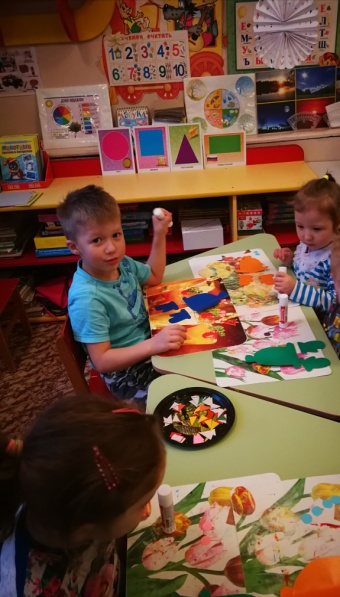 Воспитатель: Молодцы! Хорошо сегодня вы потрудились. Понравилось вам делать интересную работу ?Дети: Да.Воспитатель:Мне сегодня понравилось, как вы совместно трудились, как помогали друг другу. И мне было приятно, что вы поработали дружно и сумели выполнить работу с удовольствием. И в конце занятия можно сказать: «Сделал дело, гуляй смело».Сейчас мы сделаем выставку шапочек и  рукавичек для наших родителей.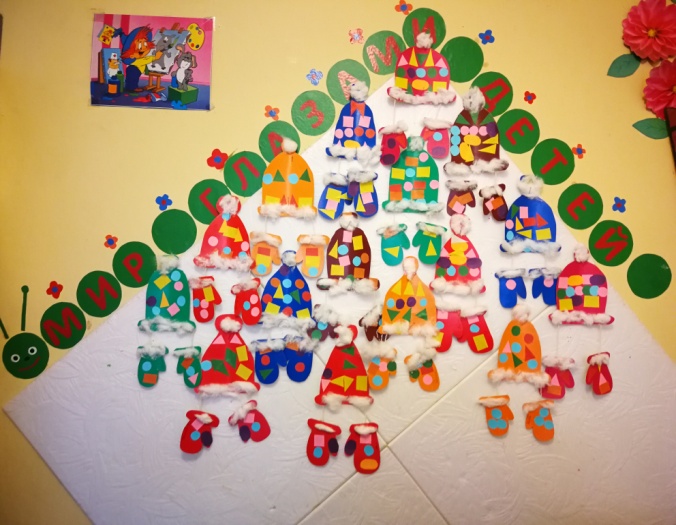 